Составитель : Учитель начальных классов МОУ «Миасская СОШ №1» Шайдерова Екатерина Владимировна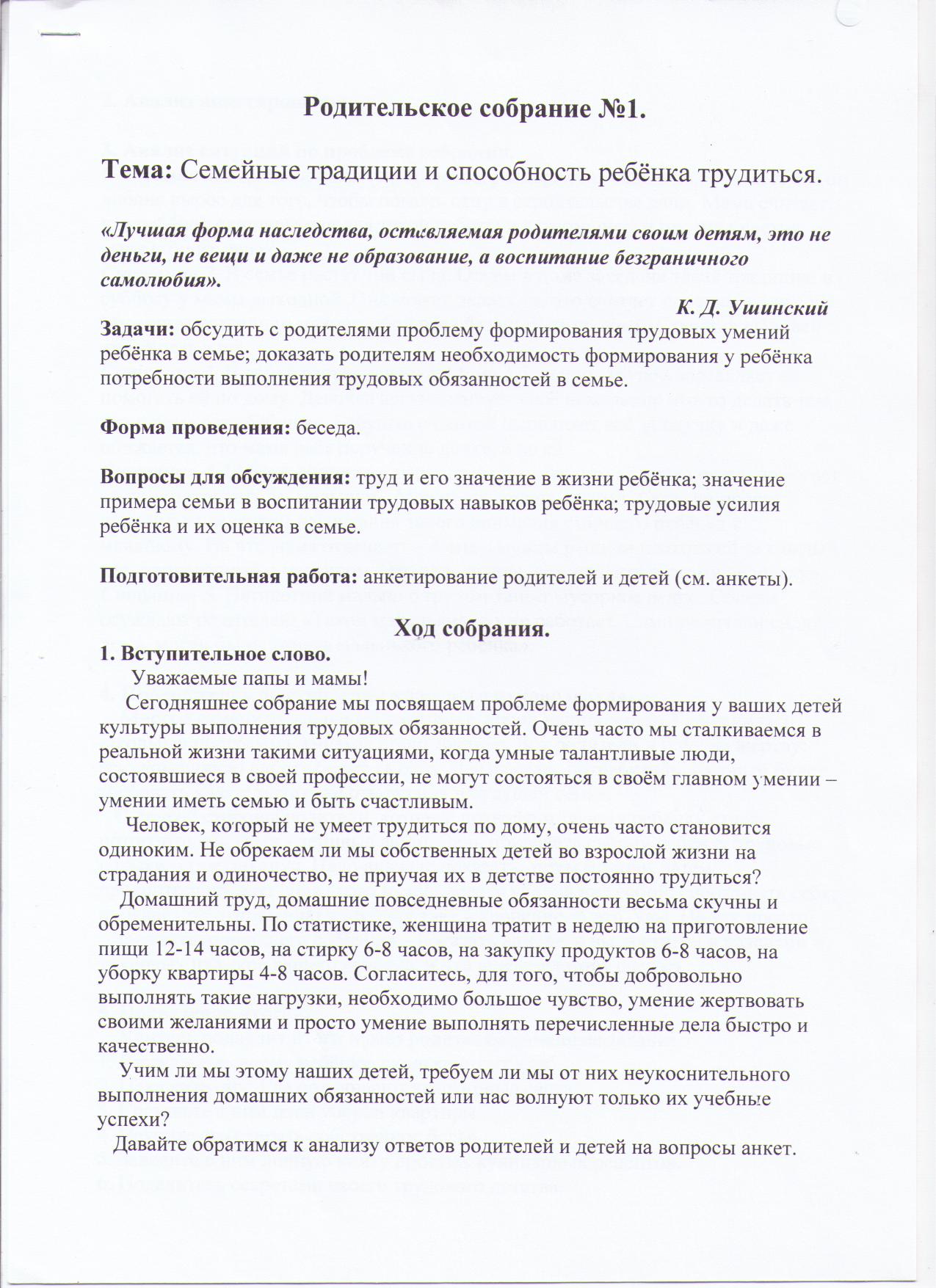 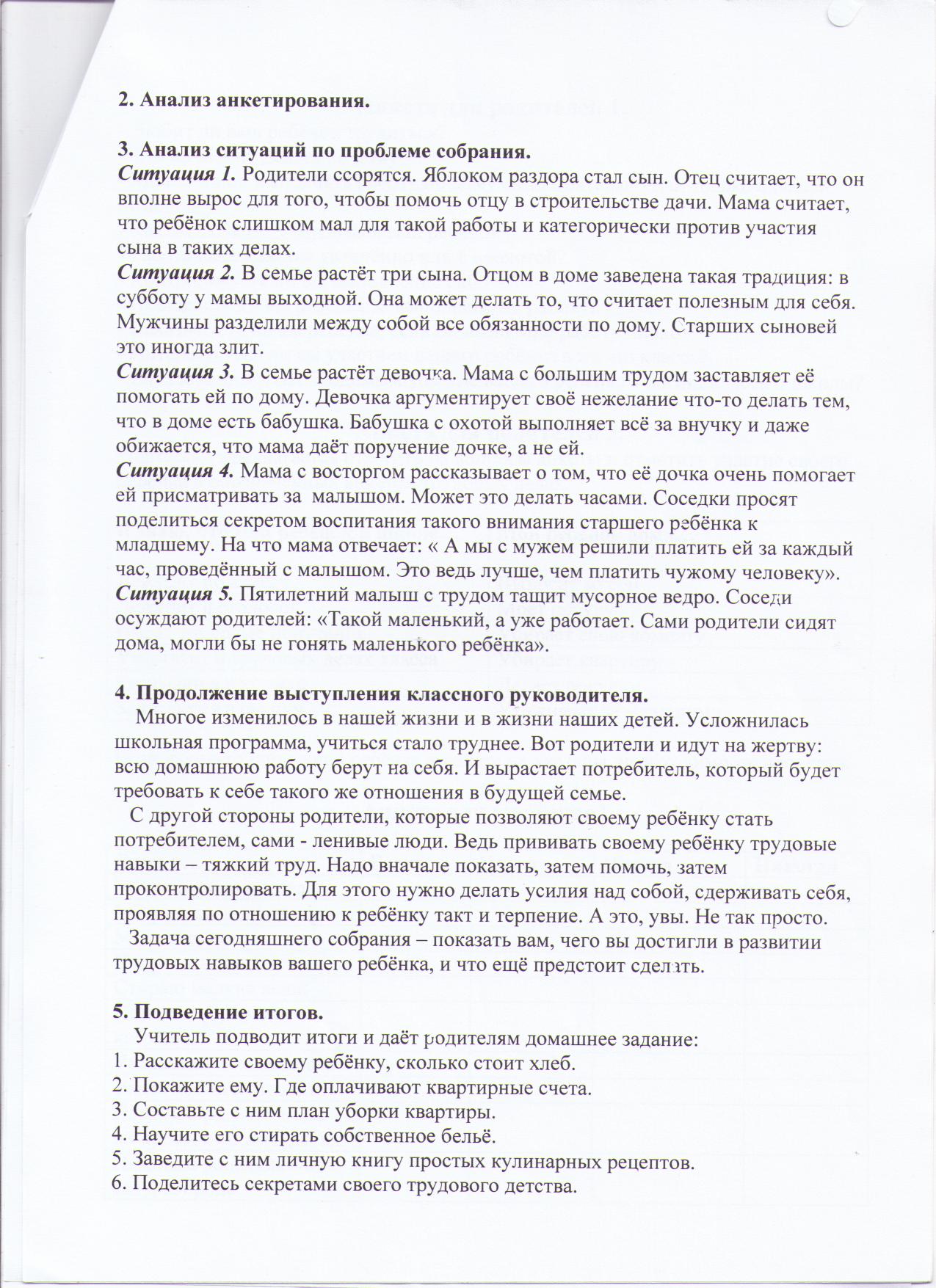 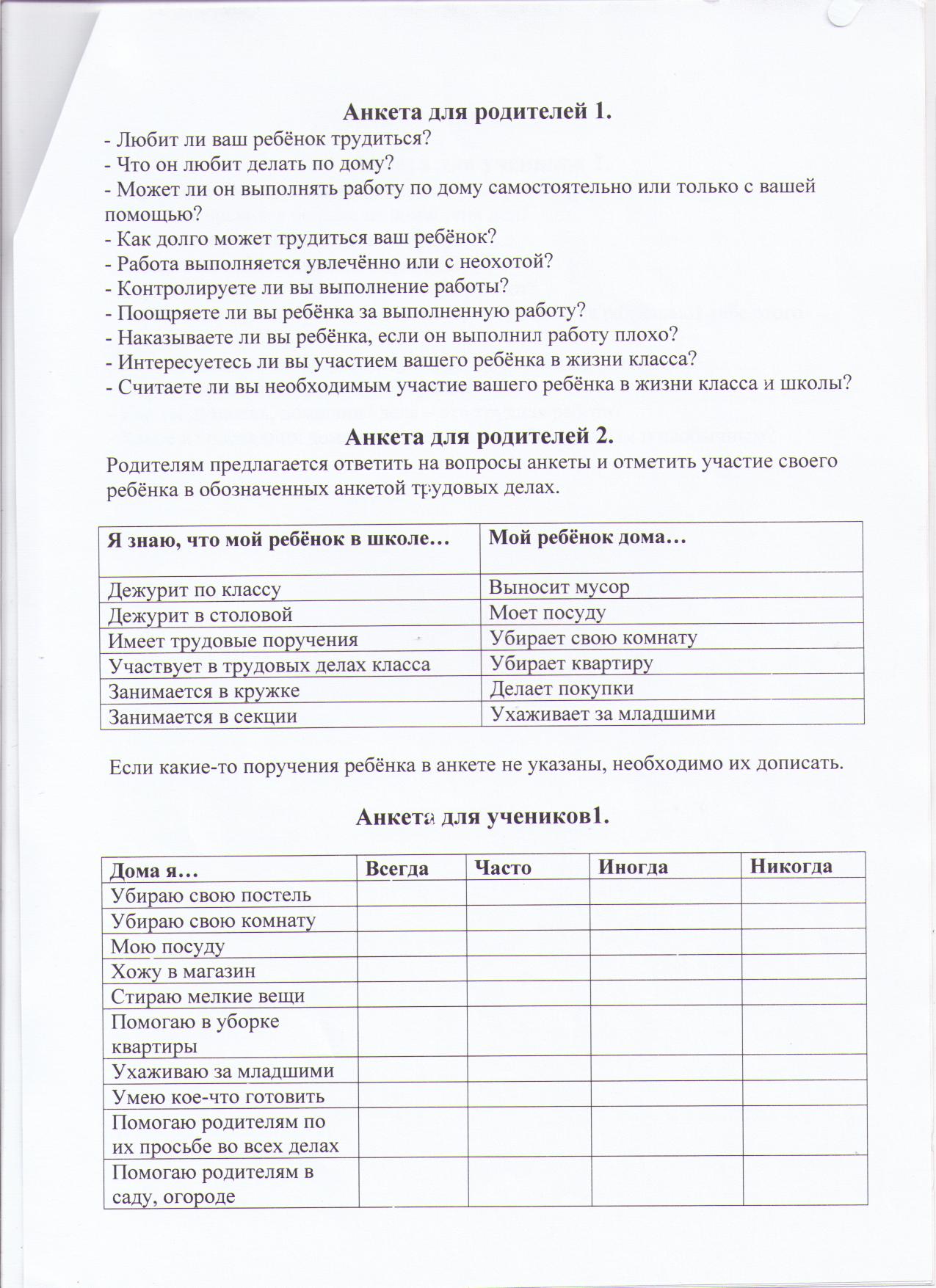 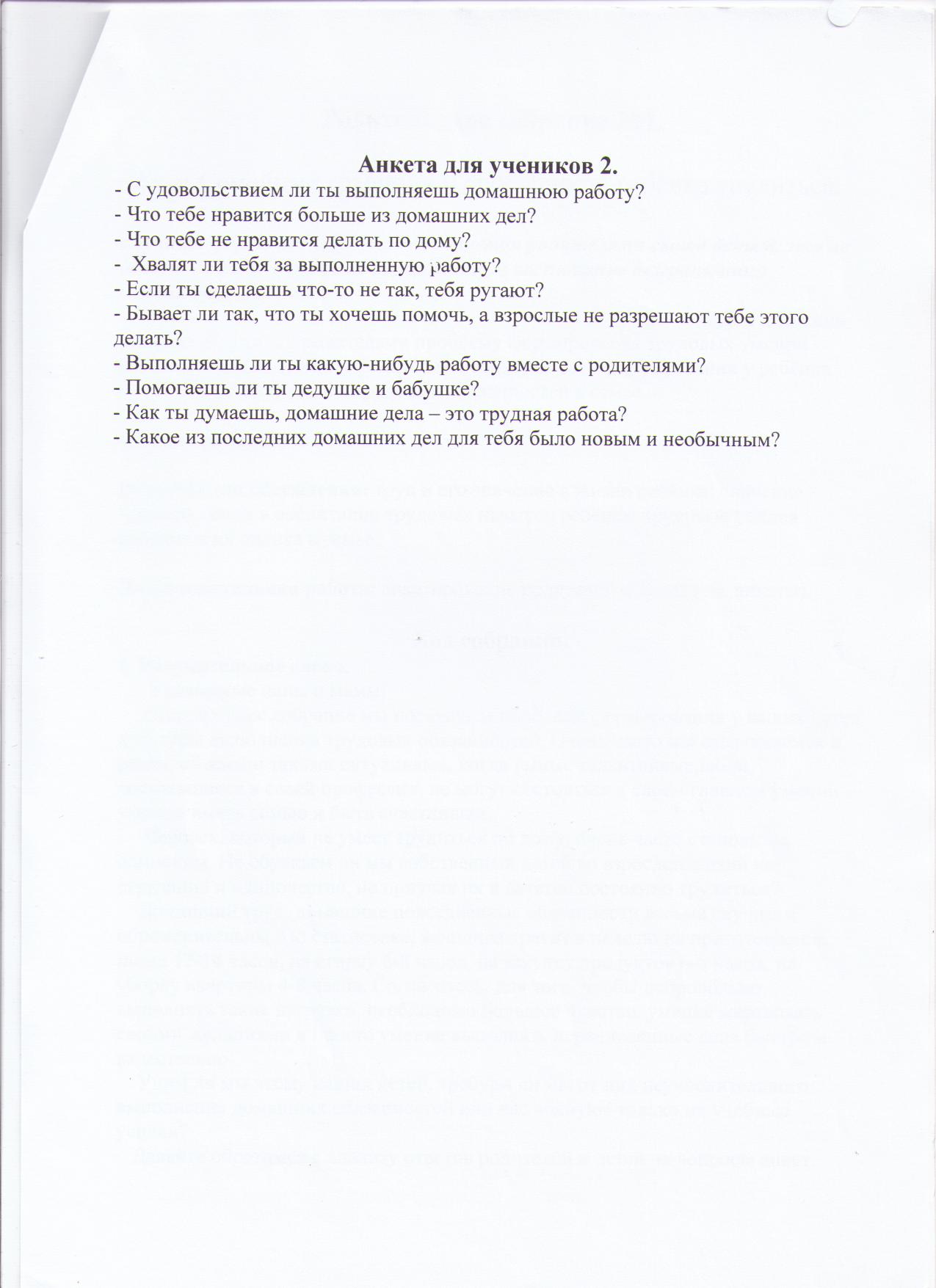 